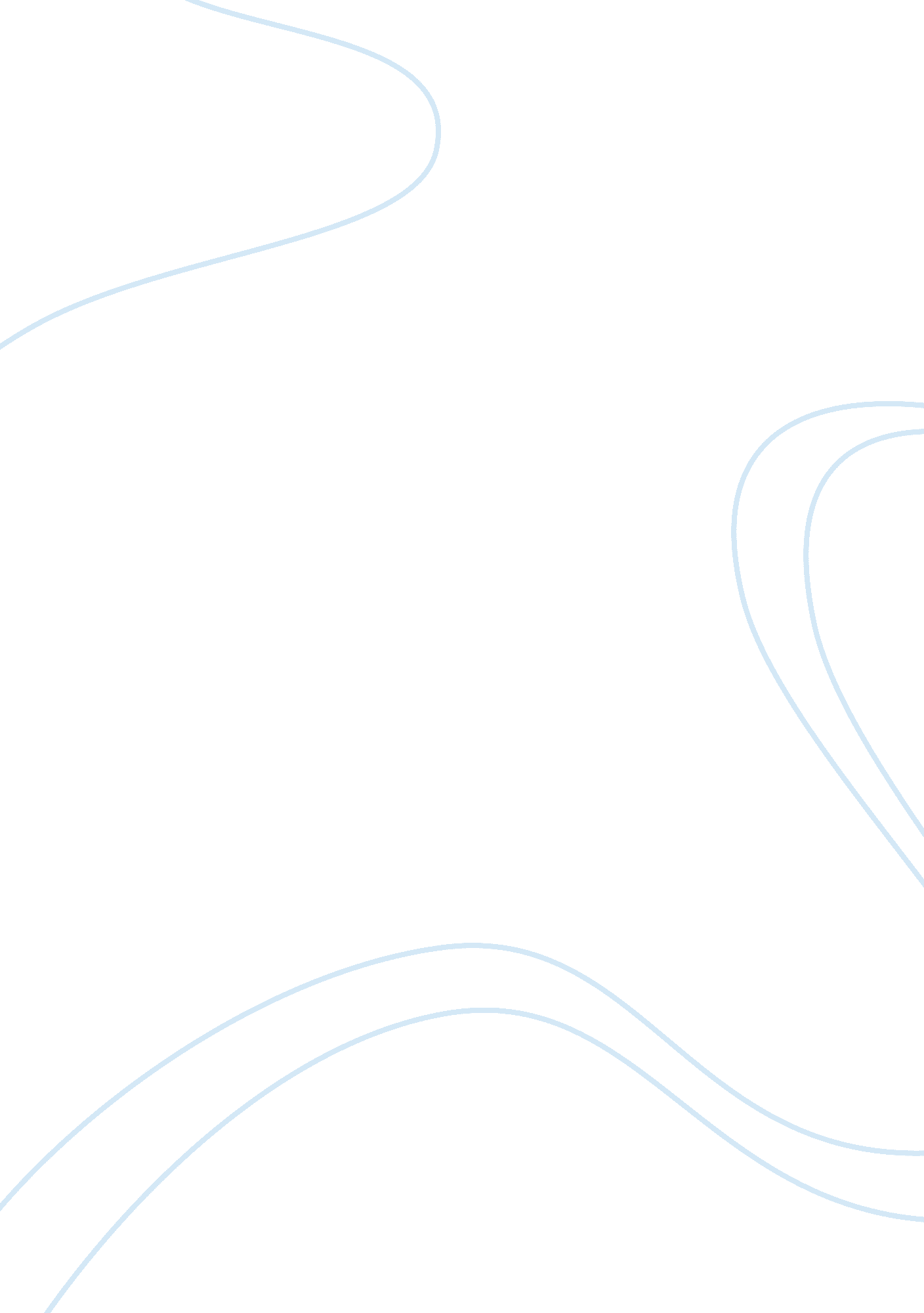 Process based organizationsBusiness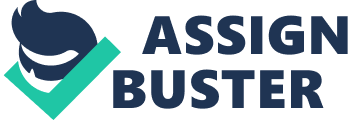 Process based Organizations Process based organizations run structures that interact with each other based on the processes. These are called process based structures. Their interactions are inter-dependent; that is, the end product of one process triggers the initiation of the other process, which further initiates another process by fulfilling its requirements. This way, the structures depend on each other; and finally, such a product is obtained that very well suits the needs of the customer. The processes are mission-based; the goals are customer-oriented; and, the execution of process is driven by process owners in a team-based fashion. In an organization, process based structures are an important aspect of success because they offer a flexible way of working toward the goals. The most important benefit of process based structures is that the role of each process is well-defined; hence, the overall process becomes error-proof, nearly if not completely. It becomes important, at times, to define the division of process integrators when activities are transferred from one process to the other (Sugiharto, 2009, par. 12). Other advantages of process based structures include speedy attainment of deadlines and goals, and the ability of the project to adapt to environment changes quite rapidly. Since there is less overhead structure, hence the overall cost is reduced. Process based structures are most needed when the business environment is unclear and frequently changing. However, although the organizational structure of process based organizations is completely different than that of functional organizations, still, the importance of functional skills cannot be denied. 
References 
Sugiharto, T. (2009). Process-based organizations: structure and integration. The Jakarta Post. Retrieved February 15, 2015, from http://www. thejakartapost. com/news/2009/02/18/processbased-organizations-structure-and-integration. html 